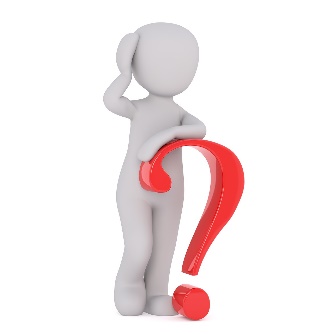 Formulieren Sie fünf Fragen an die Schule, die Sie für das Hauptpraktikum ausgewählt haben. Die Fragen können als Grundlage für Gespräche mit Ihrer Mentorin/ Ihrem Mentor sowie als Ausgangspunkt für die Formulierung einer konkreten Aufgaben- oder Fragestellung im Sinne des forschenden Lernens zur Analyse und Reflexion von Unterricht dienen.12345